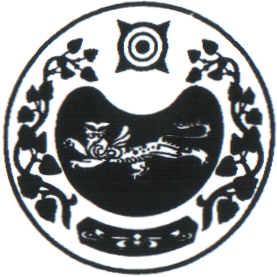 ПОСТАНОВЛЕНИЕ                                                             от 26.08.2022 г.    №  73-паал ЧарковО внесении изменений в постановлениеадминистрации Чарковского сельсоветаот 23.03.2021г. № 19-п «О признании гражданки Екимковой А.А. и членов ее семьи нуждающимисяв улучшении жилищных условий»	В соответствии со статьей Жилищного Кодекса Российской Федерации и личного заявления гражданки Екимковой Александры Александровны, администрация Чарковского сельсоветаПОСТАНОВЛЯЕТ:1. Пункт 1 постановления читать в следующей редакции: «Признать гр. Екимкову Александру Александровну, 10.12.1989г.р. и членов ее семьи:- сына Ануфриева Макара Михайловича, 06.10.2021 года рождения, нуждающимися в жилом помещении».3. Внести изменения в журнал учета граждан, нуждающихся в жилом помещении.4. Настоящее постановление вступает в силу после его подписания:И.о Главы Чарковского сельсовета                                                       Ф.Н.СагатаеваРОССИЯ ФЕДЕРАЦИЯЗЫХАКАС РЕСПУБЛИКАЗЫАFБАН ПИЛТIРI АЙМАFЫЧАРКОВ ААЛНЫН ЧОБIАДМИНИСТРАЦИЯЗЫРОССИЙСКАЯ ФЕДЕРАЦИЯРЕСПУБЛИКА ХАКАСИЯУСТЬ-АБАКАНСКИЙ РАЙОНАДМИНИСТРАЦИЯЧАРКОВСКОГО СЕЛЬСОВЕТА